WALT:  To count money in pounds (£) and pence (p).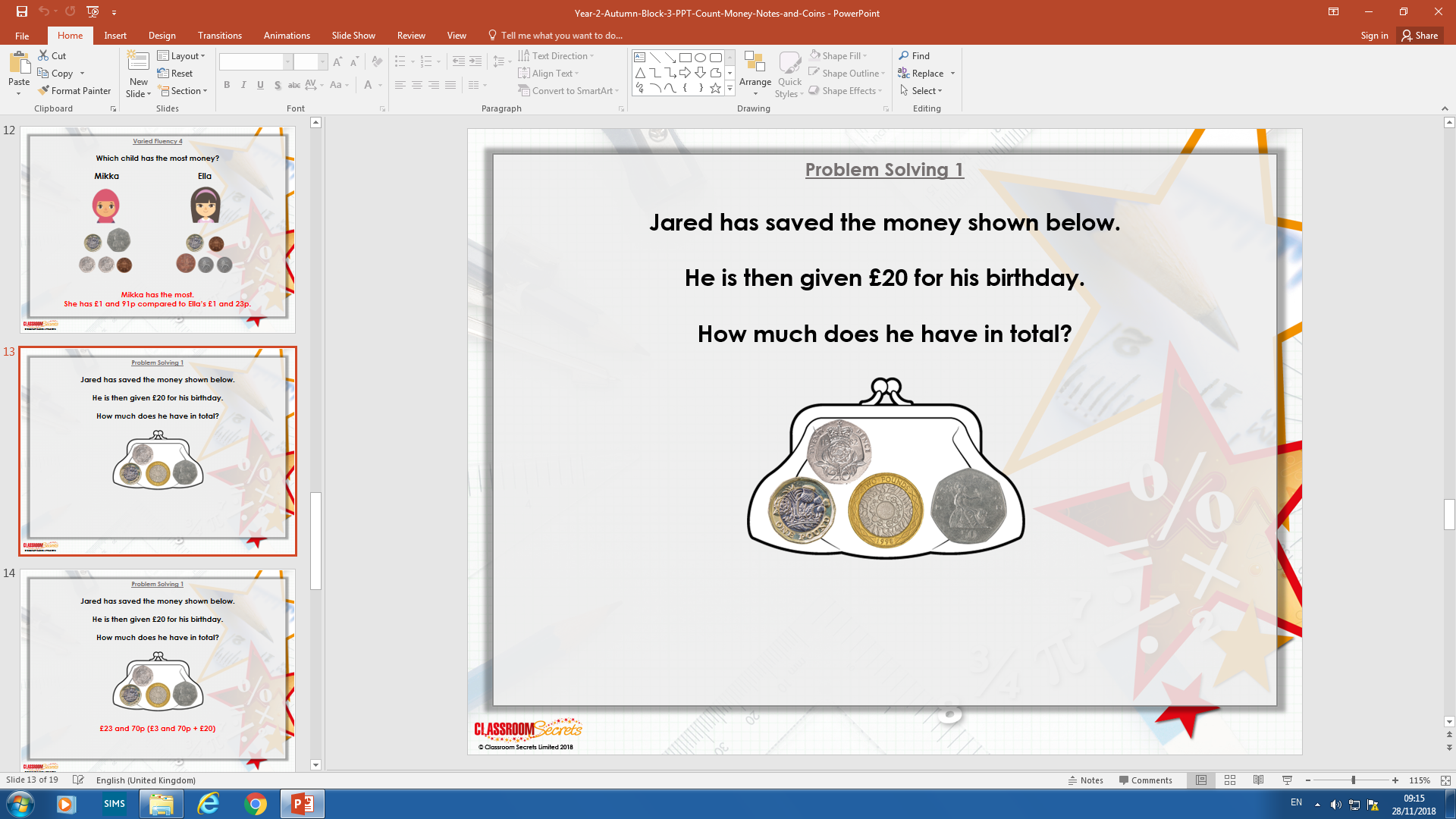 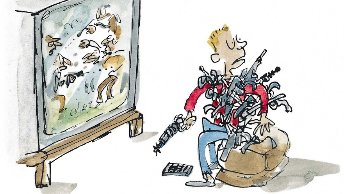 FluencyCircle the notes and coins that make £15 and 55p. 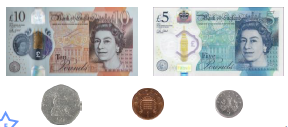 Circle the notes and coins to make thirty one pounds and 23p.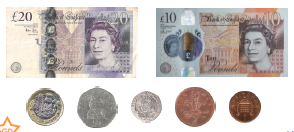 True or False? The amount shown in £5 and 25p. 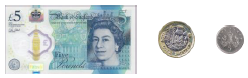 Problem Solving	Which child has the most money?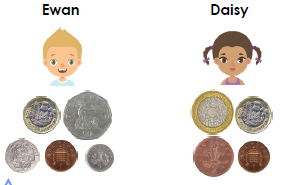 Nate has been saving his pocket money for a ball. He is given £10 which he adds to his savings. How much does he have in total?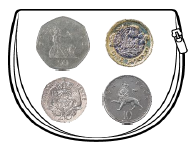 Rose has two notes and four coins. The total she has is £32 and 30p. What coins and notes might she have? 